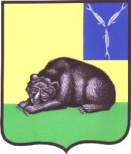 СОВЕТ МУНИЦИПАЛЬНОГО ОБРАЗОВАНИЯ ГОРОД ВОЛЬСКВОЛЬСКОГО МУНИЦИПАЛЬНОГО РАЙОНАСАРАТОВСКОЙ ОБЛАСТИ   Р Е Ш Е Н И Еот 07 декабря 2015 года                  № 26/3-123                                г. ВольскО внесении изменений в Прогнозный план (программу) приватизации муниципальнойсобственности муниципального образования город Вольск Вольского муниципального района Саратовской областина 2015-2017 гг., утвержденный решениемСовета муниципального образования город Вольск Вольского муниципального района Саратовской области от 29.12.2014г. № 16/3-81В соответствии со ст. ст. 51, 85 Федерального закона от 06.10.2003г. №131-ФЗ «Об общих принципах организации местного самоуправления в Российской Федерации», Федеральным законом от 21.12.2001г.  №178-ФЗ «О приватизации государственного и муниципального имущества» и на основании ст. 19 Устава муниципального образования город Вольск, Совет муниципального образования город Вольск РЕШИЛ:1. Внести в Прогнозный план (программу) приватизации муниципальной собственности муниципального образования город Вольск Вольского муниципального района Саратовской области на 2015-2017 гг., утвержденный решением Совета муниципального образования город Вольск Вольского муниципального района Саратовской области от 29.12.2014г. № 16/3-81 изменение, дополнив таблицу пунктом 15 следующего содержания:2. Контроль за выполнением настоящего решения возложить на Главу администрации Вольского муниципального района Саратовской области.3. Решение вступает в силу с момента его официального опубликования.Глава муниципального образованиягород Вольск                                                                                       В.Г. Матвеев 15.Сооружение в составе: лит. I-ВЛ-0,4 кВ протяженностью 1015 м, лит.II-опоры – 23 шт., назначение: нежилое, инв. № 63:413:003:000075520, лит. I, II, кадастровый (или условный) номер: 64:42:000000:14874.Саратовская область, г. Вольск,п. Центральный, ул. Коммунарная